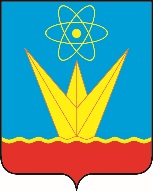 СОВЕТ ДЕПУТАТОВ ЗАТО ГОРОД ЗЕЛЕНОГОРСК  КРАСНОЯРСКОГО КРАЯПостоянная комиссия по социальной политике и делам молодежиул. Мира, д. 15, г. Зеленогорск, Красноярский край, 663690Телефоны: (39169) 95-107, 95-142, факс (39169) 95-175e-mail: sovet@zeladmin.ruПовестка Дата: 27.11.2023Время: 14:15					                             Место: ул. Мира 15, кабинет 412* время начала рассмотрения вопроса повестки п. 2 и последующих вопросов указано ориентировочно, докладчику и приглашенным по данному вопросу рекомендуется приходить на заседание постоянной комиссии заранее.Председатель постоянной комиссии   по социальной политике и делам молодежи	                                                С.В. Антонюк№п/пВремяВопросы повесткиДокладчикПриглашенные1234514:15Об установлении в 2024 году премий Главы ЗАТО                      г. Зеленогорскодаренным обучающимсямуниципальных бюджетныхобразовательных учрежденийг. ЗеленогорскаРуководитель Управления образования Администрации ЗАТО г. ЗеленогорскПарфенчикова Людмила ВладимировнаЗаместитель Главы ЗАТО                        г. Зеленогорск по вопросам социальной сферы Коваленко Л.В.14:25*О премиях победителям конкурсов педагогических работниковг. Зеленогорска в 2024 годуРуководитель Управления образования Администрации ЗАТО г. ЗеленогорскПарфенчикова Людмила ВладимировнаЗаместитель Главы ЗАТО                        г. Зеленогорск по вопросам социальной сферы Коваленко Л.В.14.35*Об обеспечении в 2024 году проведения учебных сборов уч-ся 10 классов муниципальныхбюджетных общеобразовательныхучреждений г. ЗеленогорскаРуководитель Управления образования Администрации ЗАТО г. ЗеленогорскПарфенчикова Людмила ВладимировнаЗаместитель Главы ЗАТО                        г. Зеленогорск по вопросам социальной сферы Коваленко Л.В.1234514:45*Об обеспечении в 2024 году предоставления физиотерапевтическихпроцедур в муниципальных бюджетных дошкольных образовательных учреждениях г. Зеленогорска, в которых созданы условия для их проведенияРуководитель Управления образования Администрации ЗАТО г. ЗеленогорскПарфенчикова Людмила ВладимировнаЗаместитель Главы ЗАТО                      г. Зеленогорск по вопросам социальной сферы Коваленко Л.В.15:00*О местном бюджете города Зеленогорска на 2024 год и плановый период 2025-2026 годовРуководитель Финансового управления Администрации ЗАТО г. Зеленогорск Малышева Наталья ГеннадьевнаГлавные распорядители бюджетных средств